Конспект занятия в технике оригами «Самолётик».Цели: учить складывать «самолётик» в технике оригами.Задачи:Образовательные: продолжать формировать умения складывать лист бумаги в длину пополам, сгибать два верхних угла к линии сгиба далее согнуть острый конец так что бы получился прямоугольник;продолжить знакомить детей с основными геометрическими понятиям: прямоугольник, угол, вершина;формировать навыки работы по схеме;учить детей мастерить поделки из прямоугольного листа;познакомить с видами самолетов и их назначением.Развивающие: развивать внимание, память, мышление, логическое и пространственное воображение;развивать мелкую моторику рук и глазомер.Воспитательные: воспитывать интерес к конструированию из бумаги;Воспитывать усидчивость, самостоятельность и внимание.Оборудование: цветные листы бумаги А4.Предварительная работа: просмотр видеоурока с канала ютуб https://www.youtube.com/watch?v=JizJ9doixdcХод занятия:Послушай, стихотворение.Самолёт ведет пилот.Он летит и оставляетБелый хвостик за собой.Позову я самолётик,Приглашу к себе домой.А ты хотел бы полететь на самолёте?А для чего нужны самолёты?Ответ ребёнка: Перевозить груз и людей.А на кого похож самолёт?Ребёнок: На птицу.А чем схожи птицы и самолёты?Ребёнок: Есть крылья, летают.По назначению самолёты бывают: военные, пассажирские, транспортныеКакие части у самолётика: корпус, крылья, нос, хвост.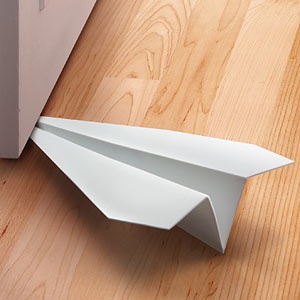 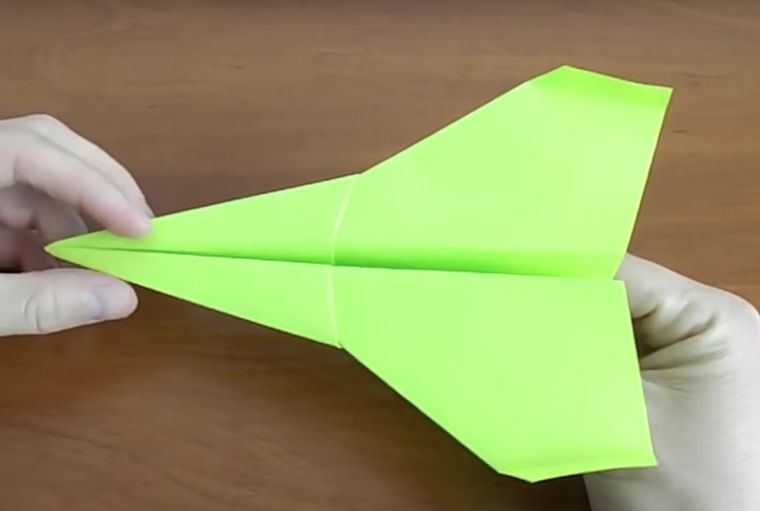 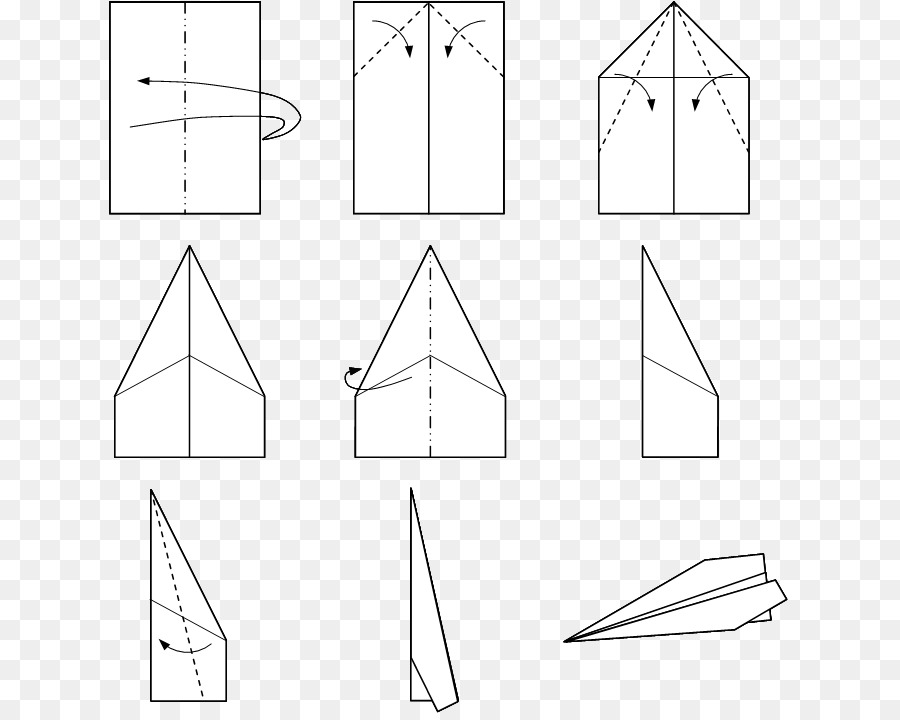 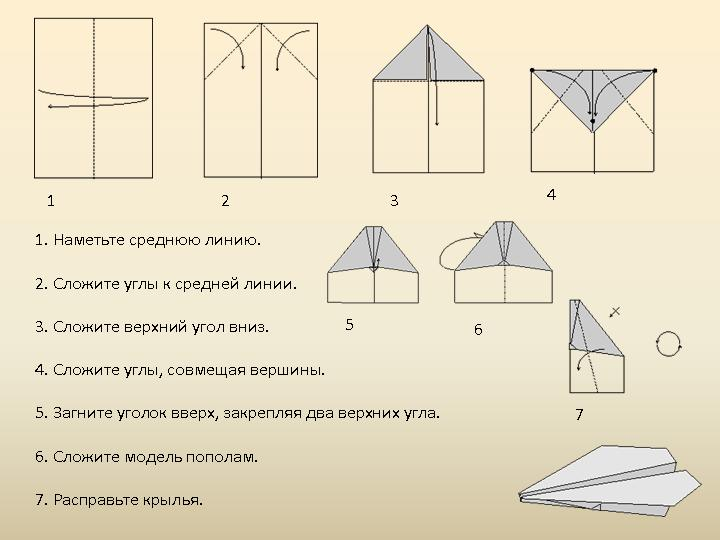 Алгоритм выполнения:1) Возьмите листок, положите его перед собой.2) Сложи лист бумаги в длину пополам, так чтобы правые углы листа сошлись с левыми. Разгладь линию сгиба.3) Разверни лист бумаги.4) Согните 2 верхних угла к линии сгиба.5) Согните острый конец так, чтобы у вас получился прямоугольник.4) Согните 2 верхних угла совмещая вершины.5) Согните маленький уголок расположенный ниже закрепляя два верхних угла.6) Сложите модель пополам.7) Расправьте крылья.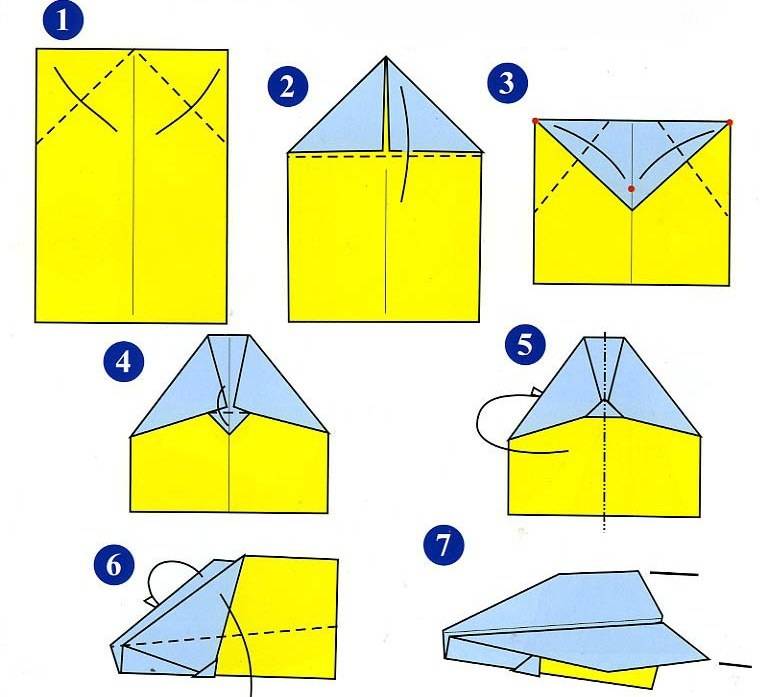 Отдохнем и сделаем физкультминутку.Физкультминутка: «Самолёт»Мы садимся в самолет, (Дети приседают)Отправляемся в полет! («Заводят» самолет, встают, говорят: «ж-жу»)Мы летим над облаками. (Руки в стороны)Машем папе, машем маме. (По очереди обеими руками)Видим, как течет река, (Показывают руками волны)Видим в лодке рыбака. («Забрасывают» удочку)Осторожнее: гора! (Наклоняются влево, вправо, говорят : «ж-жу»)Приземляться нам пора! (Приседают)Сейчас наступает очень важный для всех авиаторов момент – это испытание самолёта. Итак, наш самолётик производит посадку. Мы благополучно совершили посадку.Итог занятия:Что сегодня конструировали?Давай вспомним, из каких частей состоит самолёт? (корпус, крылья, хвост, нос)